REŠITVE OSMEGA  GRADIVA Za spodnje spojine ugotovi ali imajo ionsko ali kovalentno vez.Kako to veš?Ionske vez je med kovino in nekovino.Kovalentna vez je med dvema nekovinama. Pri ionskih spojinah so osnovni gradniki ioni.Pri kovalentnih vezeh so osnovni gradniki atomi. Tiste spojine, ki so povezane z kovalentno vezjo nariši s strukturno formulo.HF       H  - FH2	 H  -  HCO2     O  =   C   =  OS strukturno formulo napiši spodnje spojine.METAN		DIVODIKOV SULFID		AMONIAK		DUŠIK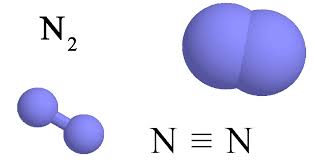 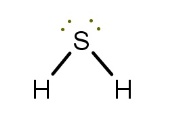 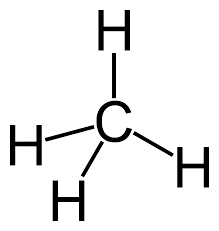 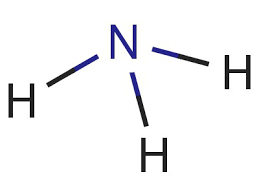 VODA			VODIKOV KLORID			KISIK			KLOR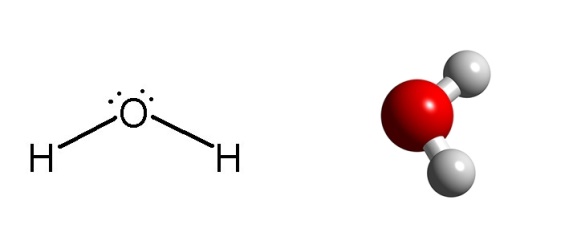                                  H  -  Cl				O  =  O                 Cl - ClVODIK		FOSFORJEV TRIKLORID		BROM		JODH  - H		               Cl   -  P  -  Cl			Br  -  Br                   I -  I				   Clspojinavrsta vezi med atomiosnovni gradnikiHFkovalentna vezH je plin nekovinaF je nekovinaatomiK2Oionska vezK je kovinaO je nekovinaioniCaOionska vezCa je kovinaO je nekovinaioniH2kovalentna vezH je nekovinaatomiNaBrionska vezNa je kovinaBr je nekovinaioniCO2kovalentna vezC je nekovinaO je nekovinaatomi